О закреплении муниципальных образовательных учреждений за конкретными территориями Ибресинского  района на 2020-2021 учебный  годВ соответствии с Федеральным  законом  Российской  Федерации   от  29 декабря 2012 года  №273-ФЗ  «Об образовании в Российской Федерации», приказом Министерства образования и науки Российской Федерации от 22 января 2014 года  № 32 «Об утверждении Порядка приема граждан на обучение  по образовательным программам начального общего, основного общего и среднего общего образования», в целях учета детей, подлежащих обучению по образовательным программам, начального общего, основного общего и среднего общего образования и проживающих на территории Ибресинского района Чувашской Республики, администрация Ибресинского района п о с т а н о в л я е т:Закрепить муниципальные образовательные организации за территориями населенных пунктов Ибресинского района для учета детей, подлежащих обучению по образовательным программам начального общего, основного общего, среднего общего образования, согласно приложению 1 к настоящему постановлению.Признать утратившим силу постановление администрации Ибресинского района № 04 от 09.01.2019 г. «О закреплении муниципальных образовательных учреждений за конкретными территориями Ибресинского района на 2019-2020 учебный год».Контроль за исполнением настоящего постановления возложить на заместителя главы администрации района - начальника отдела образования  Федорову Н.А.Настоящее постановление вступает в силу после его официального опубликования.Глава администрации  Ибресинского района                                                                       С.В. ГорбуновИсп. Турбина С.Н.2-19-99ЧĂВАШ РЕСПУБЛИКИ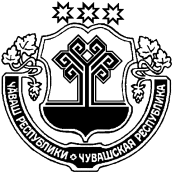 ЧУВАШСКАЯ РЕСПУБЛИКАЙĚПРЕÇ РАЙОНĚН АДМИНИСТРАЦИЙĚЙЫШĂНУ10.01.2020                10 №Йěпреç поселокěАДМИНИСТРАЦИЯИБРЕСИНСКОГО РАЙОНАПОСТАНОВЛЕНИЕ10.01.2020    № 10поселок ИбресиПриложение 1 					   к постановлению       администрации Ибресинского района                  №10   от10.01.2020 г.Муниципальные образовательные организации, закрепленные за территориями населенных пунктов Ибресинского района для учета детей, подлежащих обучению по образовательным программам начального общего, основного общего, среднего общего образования